diso.ruСВИДЕТЕЛЬСТВО№ 32958Подтверждает, чтоДерябина Лариса Владимировнапринял(ла) участие в вебинаре (2 часа) на темуИгропедагогика. Формирование социальных компетенций дошкольников.Место работы: МКДОУ "Детский сад "Им. 1 Мая" Должность: Воспитатель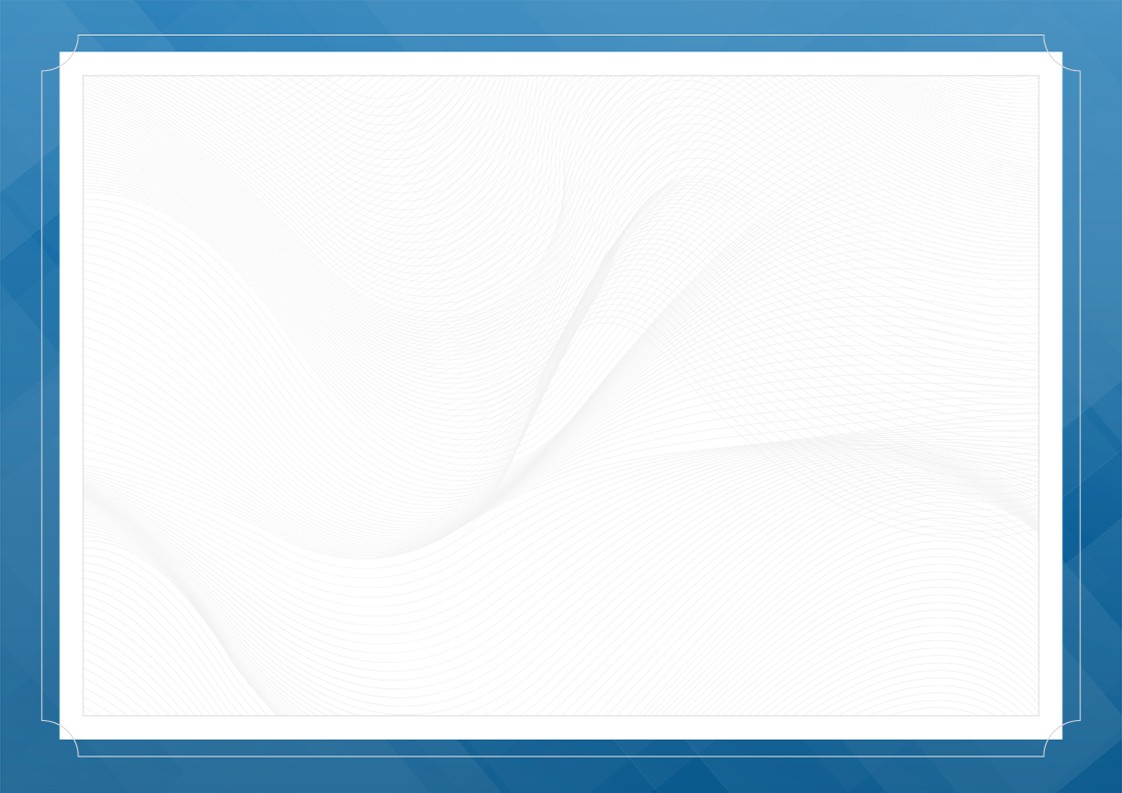 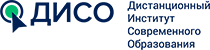 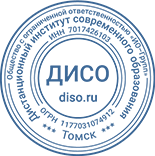 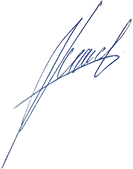 30 апреля 2020Максименков А.А. Директор ООО «ИО-Групп» Дисо